ANALISIS PROSES PEMBELAJARAN MATEMATIKA DENGAN MENGIMPLEMENTASIKAN K13 DI MTS SWASTA AL WASHLIYAH BANGUN PURBASKRIPSIOlehFADZILLAH AGUSTINA LUBISNPM 191114011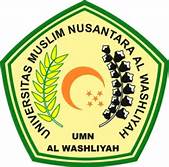 PROGRAM STUDI PENDIDIKAN MATEMATIKAFAKULTAS KEGURUAN DAN ILMU PENDIDIKANUNIVERSITAS MUSLIM NUSANTARA AL WASHLIYAHMEDAN2023